Plán výuky od 9.11- 13.11Zdravím své prvňáčky i jejich rodiče! Tak to se mi za svůj učitelský život ještě nestalo. Věřte mi, že i já jsem z toho dost nešťastná, takto jsem si školu s prvňáčky neuměla představit, ale je to tu a my se tomu musíme pozitivně postavit. Ale díky vám rodiče to dáme a děti nám v tom musí pomoci tím, že se budou co nejvíce snažit – o to je moc prosím. Tak rodičům pevné nervy, vždy to připravuji na den – učivo je dobré si rozložit na části, dělat si přestávky – jako ve škole, mezi předměty se protáhnout, zaskákat, utřít nádobí, vynést koš, udělat si svačinku, pohrát si s domácím mazlíčkem, poklidit si hračky, ořezat si tužky, pastelky, natrhat písmenka do desek a podepsat zkratkou,pohrát si – potom s chutí do další práce. Jo, jo – naučme se to dělat pravidelně, jako když jsme ve škole.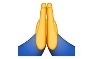 JSTE MOJI MALÍ HRDINOVÉ, TAK TO ZVLÁDNĚTE, BUDU SE TĚŠIT NA NOVÉ ZPRÁVY.Pondělí:Víme, jaký je měsíc? – Listopad – na jaké písmenko začíná? -L – zkusíme ho napsat ve vzduchuKterá slova začínají na L ?  Hádejte – l-i-s-t-   l-é-t-o  l-a-b-u-ť    l-e-s  l-o-ď  , řekněte nějaké jméno na LLENKA,LIBOR,LADA,LUMÍR Teď zkusíme  složit další slova a přečíst – Pejsek s kočičkou – str.27  - cvičení 3 -pomůže cvičení 2Z desek na písmenka – tady zkusíme složit jednu větu ze cvičení 3Jestli máš zvládnuto – barevně vybarvi podzimní listy nahoře             Já a můj svět – prvouka – str.10 – zkuste společně pojmenovat – dole nápovědaStr. 12 – poznáte, co je v lahvi? Poznali jste bukvici? – vpravo doleV matematice začneme sčítat do 5  - udělejte 5 dřepů, 5 poskoků na levé a 5 poskoků na pravé nozeNapíšeme pětku ve vzduchu, na záda, kroutíme očima,jako když píšeš pětku, teď si připravíme  dvě pastelky a jdeme na to : str. 22 – zakroužkujeme 2 koloběžky  a drouhou pastelkou 3 koloběžky a zapíšeme výsledek 5 pod obrázek, - 4 autíčka a druhou pastelkou 1 autíčko a zapiš krásnou 5 do výsledku atd…U číselné osy poznej podle barvy příklady a zapiš 1+4=5, 2+3=5,3+2=5U dominových kostek trénujeme pravidlo, když sčítáme dvě čísla,můžeme je otočit a výsledek je stejný,- zapisujeme příklady a zkusíme je přečístZnázorni a vybarvi – zde dvě pastelky a podle příkladu vybarvujeme 1 modré 4 červené….V druhém sloupečku napíšeme skrytý příklad v barevných kolečkáchZelený rámeček zkusíme přepsat a vypočítat do malého sešitu – čtverečkovanýPoslední úkol – U lesa je jeden krteček bez lopatky a čtyři krtečkové s lopatkami, kolik je celkem krtečků u lesa? Na modrou linku napiš příklad  1+4=5 a odpověď můžou děti říci celou větouA hurá na nějakou dobrotu !!!!!ÚterýToto slovíčko zkusíme říct po hláskách(písmenkách) -Ú-T-E-R-Ý a na každé písmenko zkusíme vymyslet slovo : Ú jako úkol, T jako tygr…… a můžeme je hledat v naší obrázkové abecedě.Opakujeme písmenka – viz pexeso, je vaše, můžete nastříhat a zahrát si.Budu se snažit vám k tomu dát malé sáčky na uložení.Sešit MAŠINKA – budeme uvolňovat ruku, tak s chutí bereme pastelky – str.29,správně uchopíme a zkusíme si při tom zpívat TRAVIČKA ZELENÁ TO JE MOJE POTĚŠENÍ, TRAVIČKA ZELENÁ TO JE MOJE PEŘINA -  snažíme se o pravidelné mezery. V báničce zamaluj zeleně TO JEPokračujeme     V PEJSKOVI A KOČIČCE – str. 28 – zde budeme trénovat čtení vět – pracujeme podle návodu,pokud odpovíš správně – vybarvi koláček, jinak tu Káču dole.Z písmenek v deskách – sestavíme 2 věty, můžete i víc.Na matematiku si zkusíme připravit pět korunových mincí (nebo si z papíru udělej pět malých kuliček)Máš 5 kuliček(mincí) a uber 2. Kolik ti zbylo kuliček?Máš 4 kuličky a uber 2 kuličky. Kolik ti zbylo kuliček?(korun?)Máš 5 korun a uber 4 koruny.Kolik ti zbylo korun?......atd.Udělej si 5 dřepů a pustíme se do sešitu Krteček – str. 23 Zkoušíme vymýšlet k obrázkům příběhy – V kleci bylo 5 veverek. Jedné veverce se podařilo utéct. Kolik zůstalo veverek v kleci? Výsledek dopíšeme do příkladu pod obrázkem.Snažíme se psát číslice hezky na linku.Na číselné ose jsou schované příklady na odčítání od 5. Ta červená políčka ubíráme a výsledek jsou ta žlutá políčka.Znázorni a vypočítej: -zde škrtáme kuličky podle příkladu a zapíšeme výsledek pěkně na linkuV druhém sloupečku zkusíme zjistit příklad a napsat : 5-3=2, 5-1=4, 5-4=1, 5-2=3Zelený rámeček zkusíme jen ústně – říkáme výsledky – kdo dosáhne na 8 bodů? – za každý správný výsledek bod,ale nehádejte – dívejte se na číselnou osu a ubírejte, nebo to zkoušejte s mincemi nebo kuličkamiDole vymýšlíme příběhy , na linku Znázorni- uděláme 5 čárek a 2 škrtneme,na linku Vypočítej napíšeme příklad a odpověď zkusíme říct celou větou.Tak máme hotovo, určitě vás čeká dobrý oběd, tak DOBROU CHUŤ!StředaZkusíme slovo STŘEDA najít v obrázkové abecedě. Potom si můžeme zahrát naše písmenkové pexeso.Která slova začínají na V – vana, voda, víla, vata, volá, výlet, Vítek – zkusíme je říct po hláskách – v-a-n-a,….. na záda si zkusíme napsat -VÍLA,VOLÁ, VÝLET ,VÍTEK – zkusíme hádatPejsek s kočičkou str.29 – zde budeme písmenko V procvičovat, pracujeme podle pokynů, vodníkovi napište jméno a do malého sešitu přepište ze cvičení 3 první větu a přimaluj obrázek.Uvolníme ruku – MAŠINKA – str.30 – různé barvy pastelek, můžeme to zkusit ve stoje, pohyb ruky celým ramenem Prvouka – str. 15 – prohlédneme se obrázek a zkusíme říct pár vět, co tam vidíme. Zkusíme pojmenovat nářadí a zakroužkujte nářadí, které už jste měli v ruce. Poznáte ostatní ovoce na obrázcích? Můžeme si něco zdravého sníst, tak s chutí do toho.V matematice zkoušíme do pexesa dokreslit kroužky, vystřihnout a zahrát, nebo jen hledat správné dvojice.Dnes budeme procvičovat sčítání a odčítání do pěti.Ma- KRTEČEK – str. 24 – hned nahoře hledáte chyby, špatné výsledky škrtni a hned vedle si zkoušíme pravidlo, že příklady na + se mohou obrátit a výsledek je stejný.VYPOČÍTEJ – zde si na pomoc můžete vzít korunky, kuličky z papíru, pastelky a vždycky si ten příklad ukázat – kdo už to umí zpaměti – ten nemusí, ale třeba pro kontrolu.Zelený rámeček přepíšeme do čtverečkovaného sešitu  - pomalu, pečlivě na linky, každé číslo a znaménko má svůj čtvereček  - můžeme list přepůlit a psát do dvou sloupečkůKdo bude mít ještě sílu, může dole vymyslet příběhy /úlohy/ a zapsat celý příklad.A JE TO !!   A JESTLI JE VENKU HEZKY, TAK SE DOBŘE NAPAPKEJTE  A HURÁ VEN !!!!!ČTVRTEKTak toto slovíčko už bychom mohli sestavit z písmenek v deskách. Zkusíme? – a vyhláskujemePotom písmenka zamícháme a zkusíme znovu složit a čteme. Je to těžké slovo.Budeme procvičovat písmenka – Pejsek s kočičkou str. 30/1 nejdříve čteme po hláskách pomalu, potom to zrychlujeme, až z nás to slovo vypadne, potom zkusíme zvířata správně doplnit do cvičení 2 a cvičení 3 -KAPR JE RYBA. – tuto větu napiš do malého sešitu, nezapomeň na tečku za větou a přimaluj kapříkaBudeme uvolňovat rameno – MAŠINKA – str. 31 – připravíme si pastelky a ve stoji malujeme telef.šňůru – ZKUS SE ŘÍKANKU NAUČIT ZPAMĚTINa matematiku si připrav pexeso – jen do pěti, potom budeme používat jen číslice do 5, zamícháme je a potom skládáme od 1 do 5 ,od 5 do 1Krteček – str. 25 nahoře – doplníme číslice, snaž se je napsat hezkyPřiprav si pět kousků jablíčka, chleba, lentilky,korunky – vyber si.Vypočítej a doplň -  zde si dej 1 lentilku a teď počítej a přidávej do 5. -dva,tři,čtyři,pět – přidali jsme 4 lentilky a to zapíšeme. Když to nepůjde, tak to nechte.Zkoušíte některé vytištěné listy. Když bude volný počítač, tak www.proškoly – heslo máte v žákovské knížce – Matematika sčítání do 5. Já vaše výsledky vidím na mém počítači, tak to můžete vyzkoušet.HOTOVO!!! A zítra už máme pátek. Dejte si něco dobrého a odpočívejte.PÁTEKKolikátý den je to v týdnu? Pátý      Z kolika písmenek se skládá – z pěti Vem si desky s písmenky a zkusíme složit a přečteme P-Á-T-E-K-Nyní si vyndejte písmenka: AVI -  složíme jméno? Můžeme poradit první písmenko IVA                                                 KETÍV-  složíme jméno – VÍTEK                                                  BBO- BOB        VTAA- VATA      LPIA – PILATěmito slovy začínají věty v Pejskovi str. 31/1,2 – po doplnění trénujeme čteníMAŠINKA – uvolňuje ruku – str.32 – zkoušíme říkanku opakovat a ukazovat na hlavě Mašinkám můžeš dát jména – jinak trénujeme kličky barevněV matematice trénujeme počítání do 5 – můžete zde na str. 25 nebo na WWW.pro školy matematika sčítání do 5 Zelený rámeček do čtverečkovaného sešitu přepíšeme a vypočítáme – snažíme se pěkně do každého čtverečku jedno číslo a znaménka – můžeme zkusit dva sloupečkyTÝDEN ZA NÁMI. JESTLI JSTE TO VŠE ZVLÁDLI, TAK SE MUSÍTE POCHVÁLIT A NĚCO DOBRÉHO SI DOPŘÁT. KRÁSNÝ VÍKEND A ODPOČÍVEJTE .4+1=5